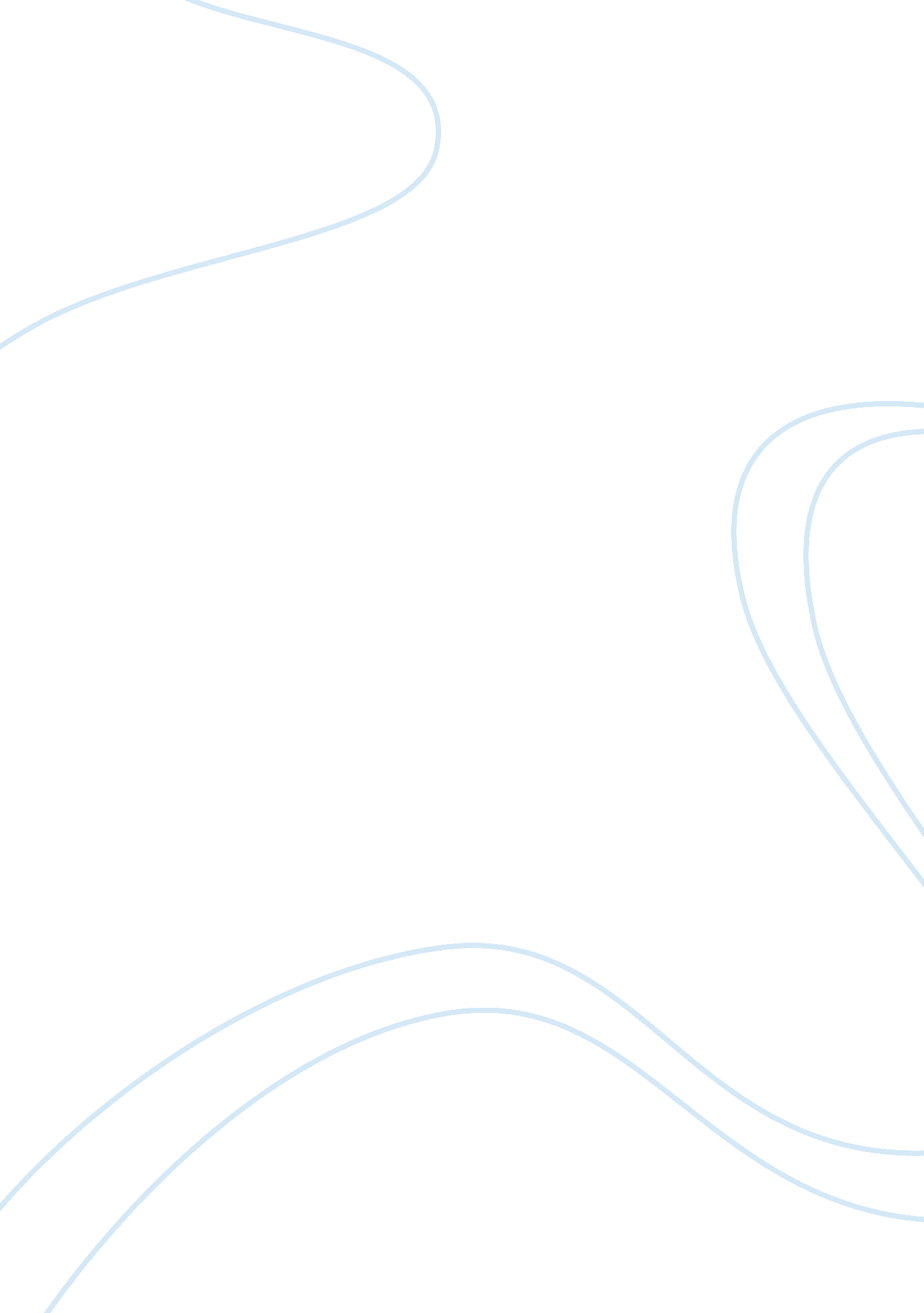 American touched. in other cultures strangers talkArt & Culture, Music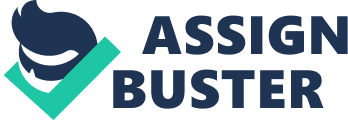 American Culture America has been referred to “ The Melting Pot” to show the diversity, it has an unique multiculturalism. An American is someone who is a citizen of the United States, also someone who was born in America or came here for a new life. People who believe in the power of democracy, the amendments, and the true meaning of having freedom can also be considered as an American. In my opinion American culture is cold, we like our personal space and to not be touched. In other cultures strangers talk to each other, shake hands, hug, and even kiss each other. American’s can be described as selfish. American culture is best described as the cultures coming from America. It has many ethnic origins, strong influence, and is even influenced by cultures it has influenced. Americans are different because we come from so many different backgrounds, I think we are positive fun loving people for the most part. American culture is no longer “ unique” because it has been so successful in piggybacking on the advance of globalization. In the past hundred years or more, trends that arose in America have spread around the world such as; Santa Claus, surfboarding, skateboarding, surfing, American burgers, baseball, hotdogs, guitar music, rock and punk music, American movies, as well as Television series. it’s hard to call those things unique when the rest of the world began adopting those things soon afterward. It has always been a melting pot of various cultural influences. We are defined by our experiences. Sex, laughter, sadness, excitement, tragedy and love. These are forms or experience through interaction and communication. Some people are hateful and that’s due to lack of experience and communication. We can’t communicate with others without being educated and we become educated through experience. That’s why people in the military have better communication skills and are able to adjust to problematic situations do to their experience in other cultures and education. “ The last thing a fish would ever notice would be water” (Henslin 2015, pg. 39). This quote reminds me of America and how the citizens in America don’t appreciate how good we have it. Americans like to always want what they don’t have, referring to the quote “ the grass is always greener on the other side. If Americans look at their lives they have it better than majority of the people in other cultures. Culture is defined as, “ the language, beliefs, values, norms, behaviors, and even material objects that characterize a group and are passed from one generation to the next (pg. 38). ”  There are different meanings to the word’ culture’, depending on who you are I believe  culture is used in about almost anything. It is nothing more than an ‘ accepted custom’; such as the recent publication in a national newspaper. “ Culture becomes the lens through which we perceive and evaluate what is going on around us” (Henslin pg. 39). 